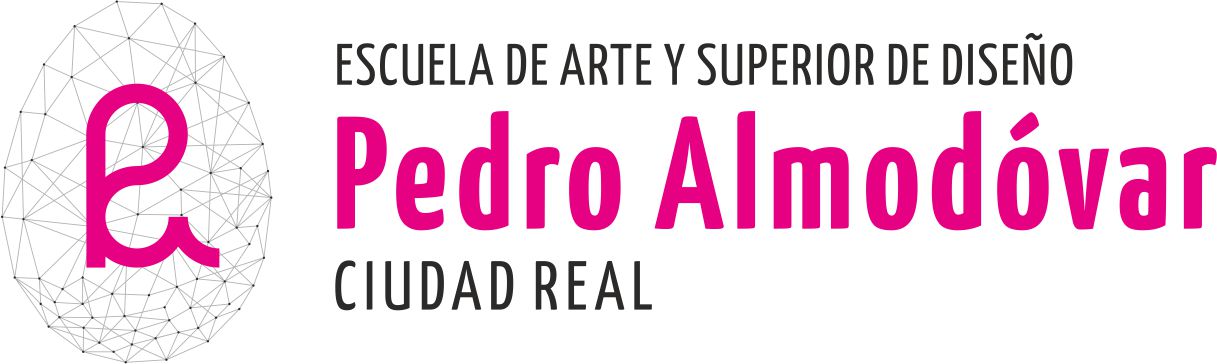 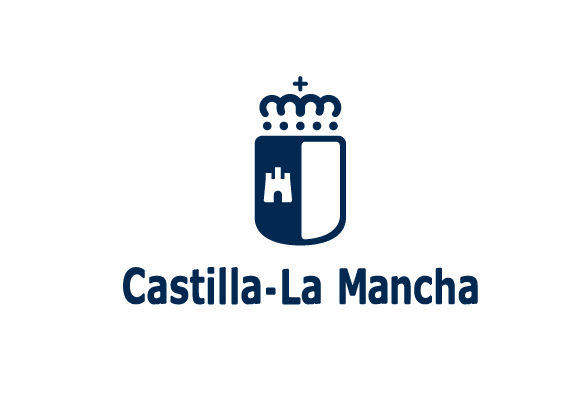 LISTADO DEFINITIVO DE ADMITIDOS Y EXCLUIDOS A LAS PRUEBAS DE ACCESO EXTRAORDINARIAS A ENSEÑANZAS ARTÍSTICAS SUPERIORES DE DISEÑO GRÁFICO.________________________________________________________________________SEPTIEMBRE_ 2021/ 2022El tribunal Presidente                                        Secretario                             Vocal1                      Vocal2Francisco José Gálvez                     Jose Luis León                     Elena Poblete          Amelia Arias APELLIDOS Y NOMBREPRUEBADNI1Gallego de la Sacristana Alvaraez  MIRIAMEspecifica2Merino Mena ESTHERAcceso Directo3Morales Martín Consuegra, MARÍA JOSÉEspecifica4Navas García, SANDRAEspecifica5Ortuno Rodriguez , JUAN Especifica6Pedraza Gómez, LAURA MARÍAEspecifica7Peñarrubia Delgado, SALMAEspecifica8Pozuelo Bermejo, DAVIDEspecifica9Rodriguez García, JUAN FRANCISCOEspecifica